ardmorehabitatforhumanity.com		580.223.1540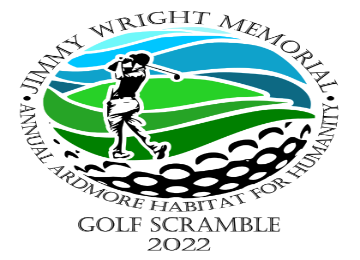 Jimmy Wright Memorial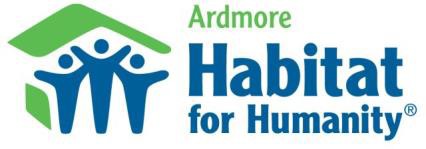 Ardmore Habitat for HumanityGolf ScrambleDornick Hills Golf and Country Club, Friday, May 13, 2022Putting Contest 9:00    Shotgun Start at 10:00Lunch, awards & “Ball Drop” followingOrganization Name:   	 Contact Name:                                                     EMAIL:                               	 Address: ___________________________________ Phone Number:  	 SPONSORSHIP REGISTRATION Deadline is April 20th. Sponsorship T-shirt April 29th.TEAM REGISTRATION – First come first serve on number of teams accepted. AFTER May 1st, FORMS MUST BE EMAILED TO office@ardmorehabitatforhumanity.com or call (580) 223-1540 for arrangements.Next step is to send form and payment to:  Ardmore Habitat for Humanity, PO Box 2412, Ardmore, OK  73402DESCRIPTIONAMOUNTHow many eachTOTAL4 person Team — includes lunch, green fees, cart, range balls & gift bag$400 Mulligans for Team (2/person)$40 Putting Contest Shots for Team (2/person)$40 Platinum Sponsor with Two Teams — 4'x4' chloroplast sign (exclusive per hole), logo on all marketing materials, sponsorship advertised in Ardmoreite & on radio$2,000 Premier Sponsor with One Team — 4'x4' chloroplast sign (exclusive per hole), logo on all marketing materials$900 Premier Sponsor without Team — 4'x4' chloroplast sign (exclusive per hole), logo on all marketing materials$700 Hole Sponsor — 2’x3’ chloroplast sign (some on-site marketing materials)$200 Individual Supporter — T-Shirt Sponsor (logo goes on back)$100 Food & Drink Sponsor$25TOTAL